Unit 4 Lesson 16: Rewriting Equations for Perspectives1 No Bad Apples (Warm up)Student Task Statement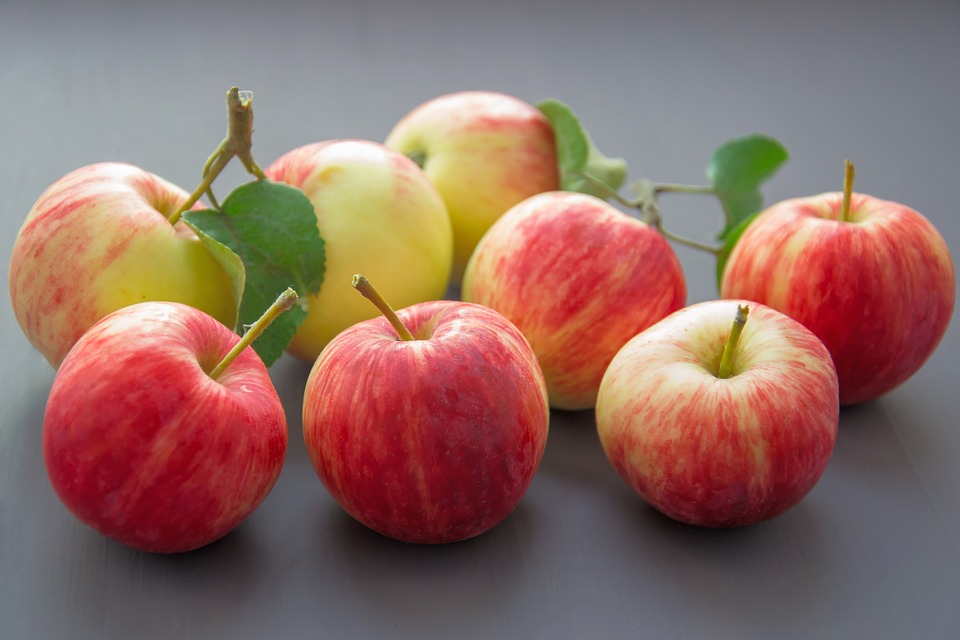 Which option would you select? Use mathematical reasoning to explain your selection.Option A: Each apple costs $0.97 and are on sale with a “Buy 2, Get 1 Free” offer.Option B: Bags of 6 apples are on sale “2 for $7.50” but you must buy 2 bags.2 A Charity Shopping TripStudent Task StatementA person has collected a lot of money for providing clothing to those in need. They go to a store to buy several clothing items with the money collected.Match each description in column A with an equation from column B that represents the situation. Be prepared to explain your reasoning.Take turns with your partner to match a description of a situation with an equation that represents the situation.For each match that you find, explain to your partner how you know it’s a match.For each match that your partner finds, listen carefully to their explanation. If you disagree, discuss your thinking and work to reach an agreement.A store charges $6 for each shirt sold. A person buys  shirts and pays  dollars for the total.A store charges $6 for each pair of shorts sold. They also offer a $3 coupon to be used on the entire order. A person buys  pairs of shorts and pays  dollars for the total after using the coupon.A store charges $6 for 3 pairs of socks. A person buys  pairs of socks and pays  dollars for the total.A store charges $6 for each pair of shoes sold and also charges $3 to lace up all of the shoes in the entire order. A person buys  pairs of shoes and pays  for the total including lacing up all the shoes.A store charges $3 for 6 handkerchiefs. A person buys  handkerchiefs and pays  for the total.A store charges $3 for each pair of gloves sold. They also offer a $6 coupon to be used on the entire order when there are more than 4 pairs of gloves purchased. A person buys  pairs of gloves (with ) and pays  dollars for the total after using the coupon.3 Isolate the Student Task StatementRearrange the equations so that one side of the equation is only . Be prepared to explain or show your reasoning.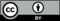 © CC BY 2019 by Illustrative Mathematics®